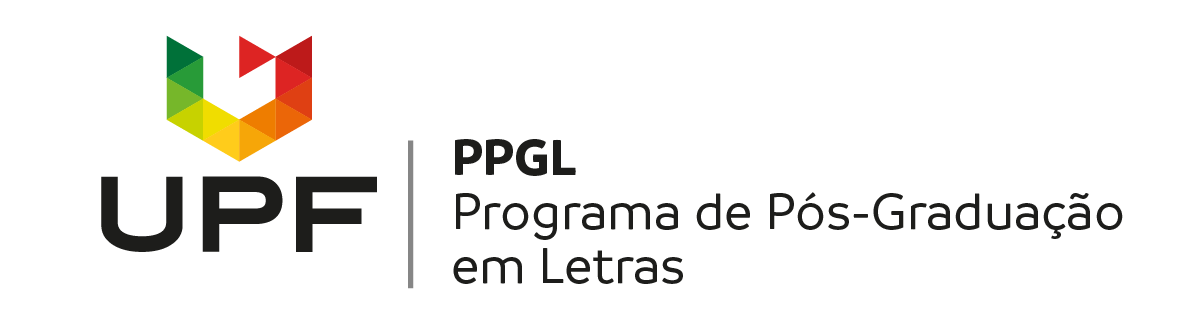 ANEXO IFORMULÁRIO DE INSCRIÇÃOPROCESSO DE RECREDENCIAMENTO DOCENTE – PPGL/UPF - 20201. Nome do docente: ______________________________________________________2. Linha de pesquisa que solicita recredenciamento(   ) Constituição e Interpretação do texto e do Discurso (CTD)(   ) Leitura e Formação do Leitor (LFL)(  ) Produção e recepção do texto literário (PRTL)3. Grupo de pesquisa cadastrado no CNPq e vinculado ao(s) Projeto(s) do PPGL Nome do Grupo: ___________________________________________________Link para acesso ao Grupo: __________________________________________4. Título do projeto de pesquisa em desenvolvimento, cadastrado na UPF e vinculado ao PPGL: _________________________________________________________________5. Currículo LattesLink para acesso ao currículo na Plataforma Lattes: ______________________________6. Disciplinas ministradas entre 2017 a 2020 no PPGL: 7. Vínculo com outro PPG na UPF: (   ) sim   (   ) não Qual? ____________________________________________________  8. Vínculo com PPG em outra IES: (   ) sim   (   ) não Qual? ____________________________________________________9.  Participação em comissões ou conselhos entre 2017 - 2020: (   ) Comissão de bolsas                (    ) CPG                (    ) Conselho de Unidade 10. Gestão em Vice-Reitoria, Direção, Coordenação de Programa, Assessoria (junto à Reitoria) em qualquer período: (   ) sim   (   ) não Qual? _________________________________________________________________Período? _______________________________________________________________Assinatura do docentePeríodoDisciplina2017-1217-22018-12018-22019-12019-22020-12020-2